Дистанционное обучение дошкольниковсредней группы компенсирующейнаправленности с нарушением речиПриложение 1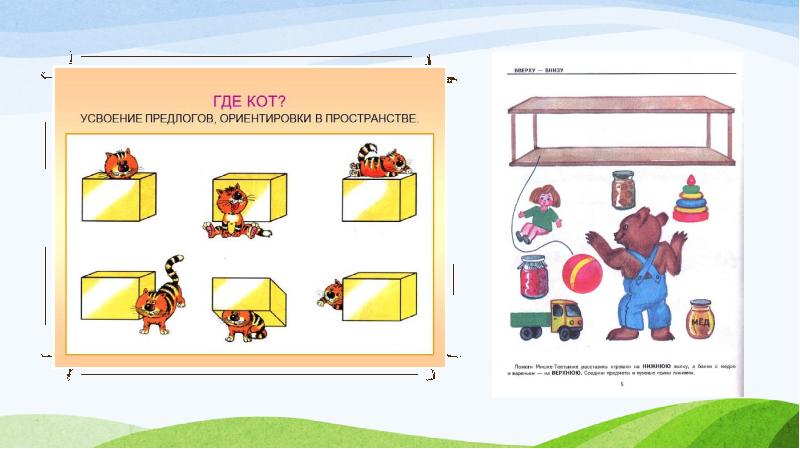 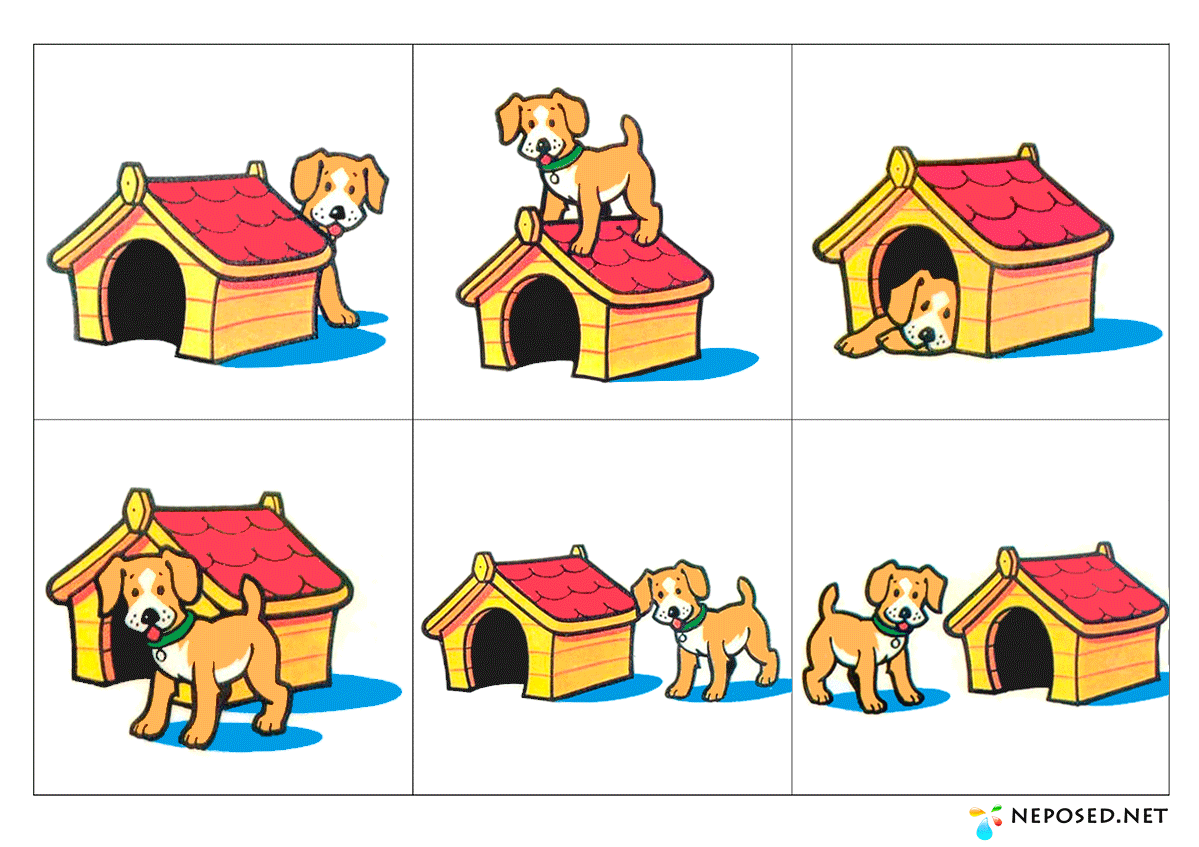 Приложение 2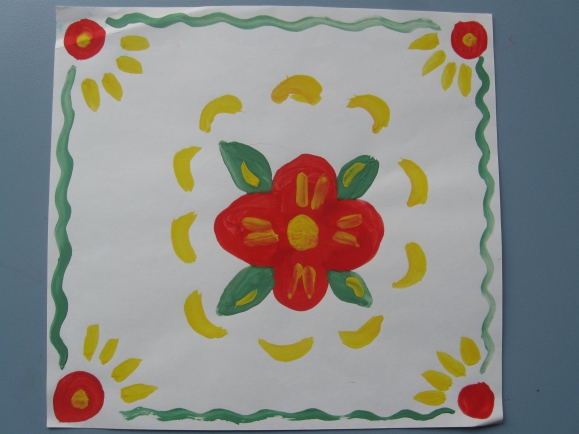 Приложение 3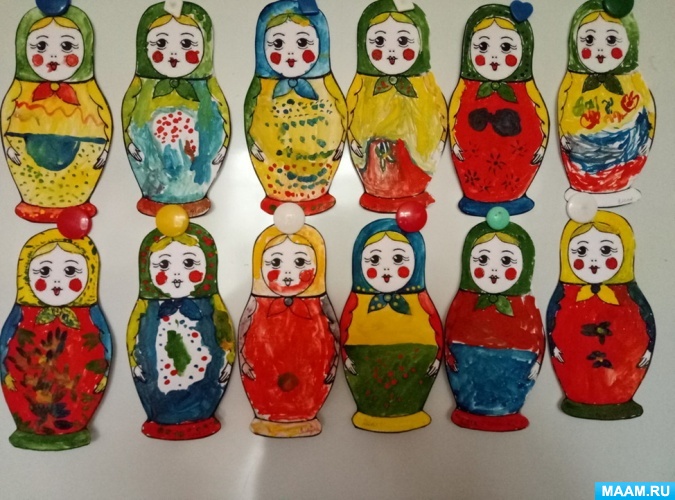 Тема: «Мебель».Тема: «Мебель».Тема: «Мебель».Понедельник14.11.2022Познание (Формирование целостной картины мира)Тема: «Мебель для куклы Ани»https://clck.ru/32t4ry Среда16.11.2022Познание ФЭМПХудожественное творчествоГрафика.Тема: «Внутри, снаружи».Приложение 1Тема: «Укрась скатерть».Приложение 2Четверг17.11.2022Ознакомление с художественной литературойТема:  Продолжение знакомства с малыми фольклорными формами.Пятница18.11.2022Художественное творчествоГрафика.Тема: «Весёлые матрёшки»Приложение 3